Publicado en Sigüenza el 31/10/2018 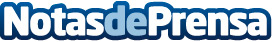 2.753.000 espectadores vieron 'MasterChef Celebrity', cuya prueba de exteriores se grabó en Sigüenza El talent show culinario se emitió el pasado domingo, a partir de las 22h 05´ y lideró la audiencia con una cuota de pantalla del 19,4%Datos de contacto:Ayuntamiento de SigüenzaNota de prensa publicada en: https://www.notasdeprensa.es/2-753-000-espectadores-vieron-masterchef Categorias: Gastronomía Televisión y Radio Castilla La Mancha Patrimonio Universidades http://www.notasdeprensa.es